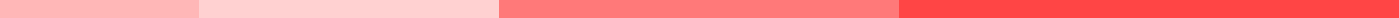 New Teacher ResumeJane Doe
123 Main Street, Apt. 4B
Springfield, ST, 12345
jane.doe@email.com
(123) 456-7890ObjectiveNewly certified educator eager to leverage a Master’s in Education and a passion for teaching to foster a positive learning environment and contribute to the academic success of students at the elementary level.EducationMaster of Education in Curriculum and Instruction
University of Springfield, Springfield, ST
Graduated: May 2023Bachelor of Arts in English
Springfield State College, Springfield, ST
Graduated: May 2021CertificationsInitial Teaching Certification, ST (Grades 1-6) – 2023CPR and First Aid Certified – 2022Teaching ExperienceStudent Teaching Intern
Lincoln Elementary School, Springfield, ST
January 2023 - May 2023Collaborated with a mentor teacher to plan and deliver English and Social Studies lessons to a diverse class of 25 students.Implemented differentiated instruction strategies to meet the needs of all learners, including ESL and special education students.Integrated technology into lessons to enhance student engagement and understanding, including interactive whiteboards and educational apps.Assisted in classroom management, fostering a structured and supportive learning environment.Teaching Assistant (Volunteer)
Community Youth Center, Springfield, ST
September 2021 - December 2022Supported after-school tutoring program for students aged 6-12 in English and Math.Developed and facilitated small group activities to reinforce classroom learning.Engaged students in enrichment programs focusing on art and science to promote creativity and critical thinking.SkillsInstructional Strategies: Proficient in creating and implementing lesson plans that cater to varied learning styles.Classroom Management: Skilled in establishing a respectful and productive classroom environment.Educational Technology: Competent in applying technology in teaching to enhance learning, including digital presentations and online learning platforms.Communication: Effective communicator with students, parents, and colleagues to foster supportive educational partnerships.Professional DevelopmentParticipated in "Effective Classroom Management" workshop, 2023.Attended "Integrating Technology in the Classroom" seminar, 2022.Extracurricular InvolvementCoached the school’s junior soccer team, fostering teamwork and sportsmanship among students.Led the Environmental Club, organizing school-wide recycling initiatives and environmental awareness activities.Professional AffiliationsMember, National Education Association (NEA) – 2023 to PresentMember, Association for Supervision and Curriculum Development (ASCD) – 2022 to PresentReferencesAvailable upon request.